03-303 УАЗ-3162 Симбир 4х4 5-дверный полноразмерный вседорожник с кузовом универсал, мест 5+4, минимальный объём багажника 820 л, вес: снаряженный 2.04 тн, полный 2.84 тн, УМЗ-4213 102 лс и ЗМЗ-409 128/133 лс, 140/150 км/час, примерно 1700 экз., УАЗ г. Ульяновск 1999-2005 г. в.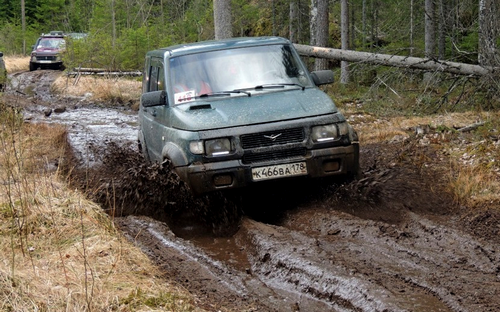 Из статьи «УАЗ 3162: история создания и технические характеристики», автор Иван на https://yandex.ru/turbo/fb.ru  В начале 90-х годов Ульяновский автозавод столкнулся с нарастающим уменьшением спроса на свою продукцию. Министерство обороны, долгие годы являвшееся основным потребителем внедорожников УАЗ, резко сократило заказы. Гражданских потребителей не устраивал общий уровень комфорта в машине, особенно много нареканий вызывал брезентовый верх. Поэтому одним из срочных мероприятий стало создание модели машины с металлическим верхом.Из смеси старого и нового Первым жесткий верх установили на обычный УАЗ 3151. Параллельно конструкторы завода начали работу над проектами новых внедорожников. Машины разрабатывались с использованием узлов от существующих моделей. Это позволяло ускорить выпуск машины и сократить затраты на разработку. В 1997 году появился УАЗ 3160, представлявший собой шасси старой модели с совершенно новым кузовом. Машина оказалась заметно дороже предшественника и не пользовалась популярностью. Однако завод продолжал внедрять в производство все новые узлы, постепенно повышая надежность и комфортабельность машины. В 1999 году завод представил новую модель – УАЗ 3162 «Симбир» с удлиненной на 360 мм колесной базой. К 2002 году он полностью вытеснил с конвейера неудачную модель 3160.Комфортабельный УАЗ Благодаря увеличенной базе новый внедорожник обладал большой грузоподъемностью и просторным салоном. Кроме того, длинная база положительно повлияла на параметры плавности хода и общую устойчивость УАЗ 3162 на дорогах с различным покрытием. Машина получила совершенно новое оформление салона. Большое внимание конструкторы уделили повышению обзора с места водителя. Одним из направлений работ стало расширение зоны очистки стекла – на новой модели щетки доходят практически до передних стоек крыши кузова. Для удобства посадки водителей различной комплекции автомобиль оснастили рулевой колонкой с регулировкой по углу наклона. Само рулевое колесо стало меньше по диаметру, благодаря гидроусилителю, входящему в базовое оснащение.   Передние сиденья оснащены регулировкой по высоте и по степени жесткости спинки сиденья. Одной из особенностей салона стала возможность раскладывания сидений для получения спальных мест. Задний ряд сидений имеет механизм складывания и рассчитан на посадку трех взрослых пассажиров. Посадка на задние места УАЗ 3162 значительно облегчена за счет расширения проемов дверей. Ширина проема в разных точках выросла на 180-220 мм. При сложенных сиденьях сзади получался большой грузовой отсек. Опционально в багажнике можно установить два складных сиденья, на которых с относительным комфортом размещаются еще четыре человека. Полная вместимость машины составляет 9 человек.Двигатель и трансмиссия Шасси новой машины не претерпело значительных изменений по сравнению с моделью 3160. Изменили конструкцию задних рессор, от которых требовалась большая грузоподъемность. С этой целью в них добавили по одному листу. Передний мост оснащался пружинной зависимой подвеской со стабилизатором поперечной устойчивости. В конструкции удлиненного карданного вала применили дополнительную опору. Такое решение позволило уменьшить вибрации при движении автомобиля. Для обеспечения основных технических характеристик УАЗ-3162 оснастили более мощными бензиновыми 4-цилиндровыми двигателями ЗМЗ или УМЗ. Заволжский 2,7-литровый двигатель модели 4092.10 развивает мощность до 136 л. с., ульяновский мотор 4213.10 при большем объеме 2,9 обладает меньшей мощностью – всего 102 силы. Оба мотора опционально могли оснащаться предпусковым обогревателем. Мощности двигателей вполне достаточно для уверенного движения по бездорожью и по трассе. Оба мотора поставлялись с пятиступенчатой коробкой передач. Для расширения тягового диапазона машина оснащалась двухскоростной раздаточной коробкой с возможностью отключения привода переднего моста. Для управления раздаточной коробкой использовался один небольшой рычаг. Ранее на УАЗ для этого использовалось два отдельных рычага.Дальнейшее развитие В 2000 году завод УАЗ перешел под контроль «Северстали», которая не только погасила все долги предприятия, но и вложила более 100 млн долларов в реконструкцию производства. На базе люксовой версии УАЗ 3162 была создана модель Patriot, представленная широкой общественности летом 2005 года.  .Последние «Симбиры» были собраны в 2005 году и уже имели в конструкции много узлов от новой модели Patriot.Основные характеристики УАЗ-3162ОбщиеТип кузова внедорожникКоличество дверей  5Количество мест 5+4Класс автомобиля J (классический внедорожник)Положение руля слеваСтрана производитель РоссияВыпуск: с 1999 по 2005 годыДвигатель внутреннего сгоранияОбъем двигателя, куб. см 2890Мощность. л.с./кВт/об мин.  102/75/4000Крутящий момент, Нм/об мин. 211/2800Расположение двигателя  спереди, продольноРасположение цилиндров	L4Система подачи топлива инжектор, распределенный впрыск топливаРасположение клапанов и распредвала: верхнеклапанный с двумя распределительными валамиКлапанов на цилиндр 2	Марка топлива  бензин АИ-92 (Россия)ТрансмиссияТип привода задний с подключаемым переднимТип КПП механика 5 ст.ПодвескаПередняя зависимая, пружинная, поперечный стабилизатор, два продольных рычага, поперечная тяга, гидравлический амортизатор телескопического типаЗадняя два продольных полуэллиптических малолистовых рессора, гидравлический амортизатор телескопического типа двухстороннего действияТормозная системаПередние тормоза дисковые вентилируемыеЗадние тормоза	барабанныеЭксплуатационные показателиМаксимальная скорость, км/час	 140Расход, л на 100 км (городской цикл) (механика) 15,5Расход, л на 100 км (загородный цикл) (механика) 10,7Расход, л на 100 км (смешанный цикл) (механика) 14,5РазмерыДлина, мм 4630, Ширина, мм 1828, Высота, мм	1948Клиренс, мм	210Колесная база, мм	2760Колея колес спереди, мм	 1445Колея колес сзади, мм	1445Размер шин	 225/75 R16Снаряженная масса, кг 	2020Полная масса, кг         2820Объем багажника, л	820Объем топливного бака, л  90Технические характеристики УАЗ-31622 Симбир 2.7 MT (133 л.с.) 4WD 1999-2005Название модификации 31622 2.7 MT (133 л.с.) 4WDКузов Универсал 5 дв.Основные характеристикиКоличество дверей 5Количество мест спереди/сзади 5/7Начало выпуска 1999Конец выпуска 2005Эксплуатационные показателиМаксимальная скорость 150 км/чВремя разгона до 100 км/ч 21.5 сек.Марка топлива Бензин АИ-92Расход топлива (смешанный цикл) 14.9 л на 100 кмДвигательМодель двигателя змз-4092.10Тип двигателя БензинКомпоновка двигателя Спереди, продольноОбъём двигателя 2700 куб. смМощность 133 л.с., 98.0 кВт при оборотах от 4000 об/минКрутящий момент 223 НмКлапанов на цилиндр 2Система газораспределения OHCСистема питания Распределенный впрыск (многоточечный)Коэффициент сжатия 9.0Количество цилиндров 4Расположение цилиндров рядноеТрансмиссияТип привода Полный подключаемыйКоробка передач МКПП, Количество ступеней 5Размеры и массаДлина 4630 мм, Ширина 1828 мм, Высота 1948 ммКолёсная база 2760 ммКолея колес спереди 1600 ммКолея колес сзади 1600 ммКлиренс 210 ммСнаряжённая масса 2040 кгДопустимая полная масса 2840 кгОбъём багажника минимальный 820 лРазмер шин 225/75/R16Объём топливного бака 90 лПодвескаПередняя подвеска Зависимая пружиннаяЗадняя подвеска Зависимая рессорнаяТормозная системаПередние тормоза Дисковые вентилируемыеЗадние тормоза Барабанные